Fantázialény készítése(Szitakötő 42. szám Varga Zoltán Zsolt: Képzeletbeli erdő)A Képek segítségével, készítsétek el saját képzeletbeli állatotokat! Vághattok, ragaszthattok, színezhettek. Az elkészült lénynek adjatok nevet, és írjátok le a tulajdonságit!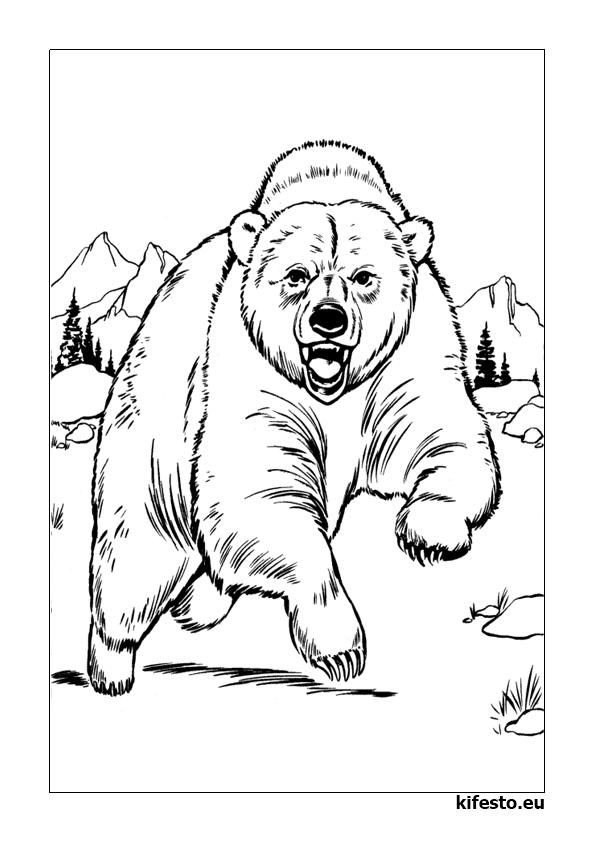 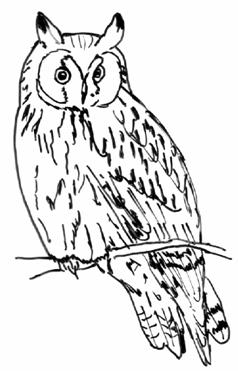 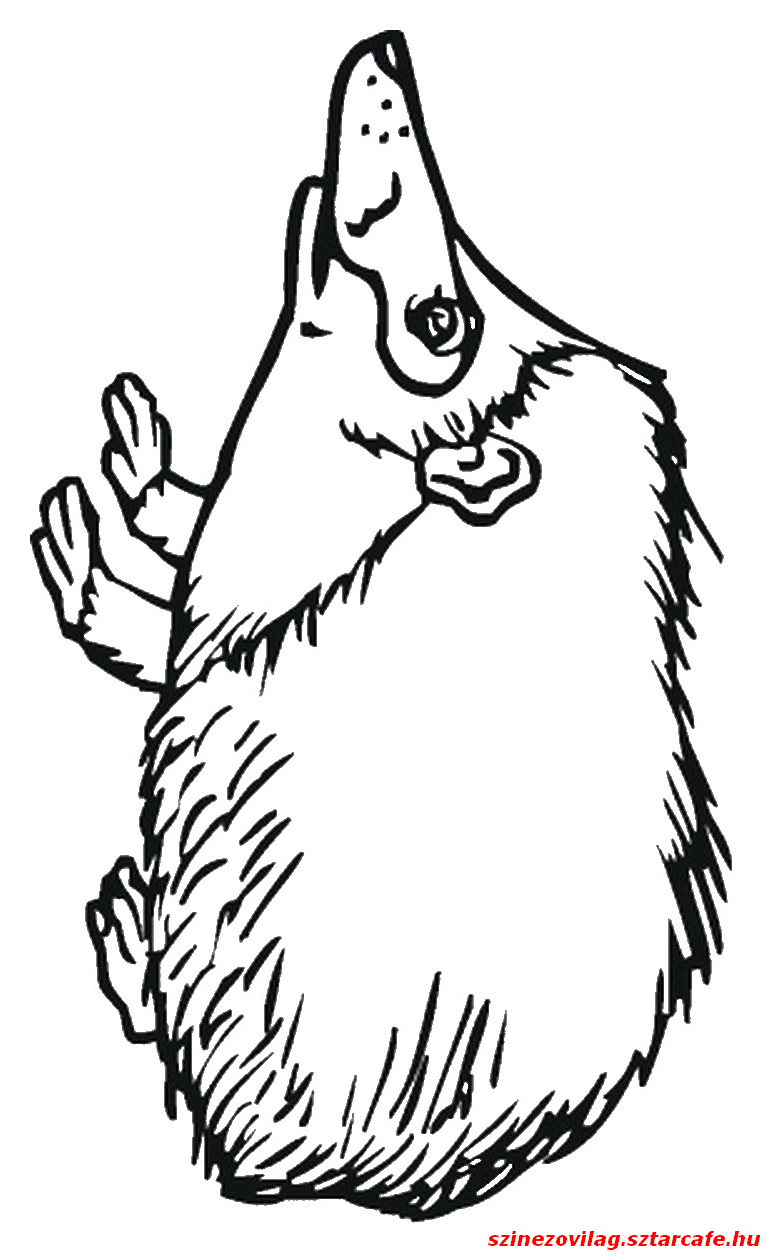 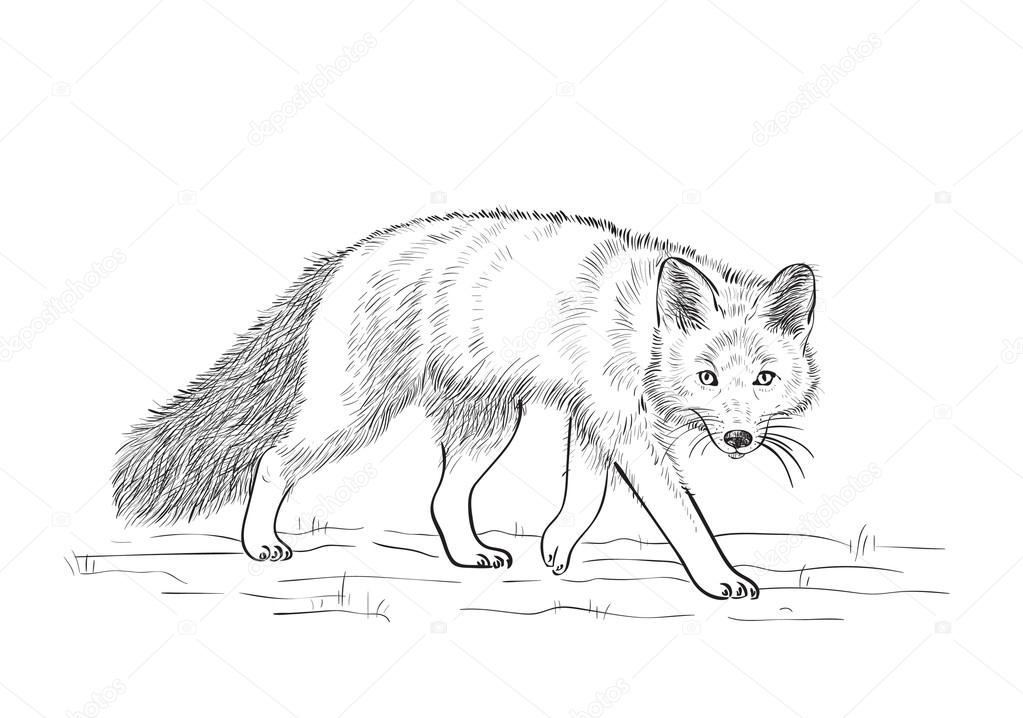 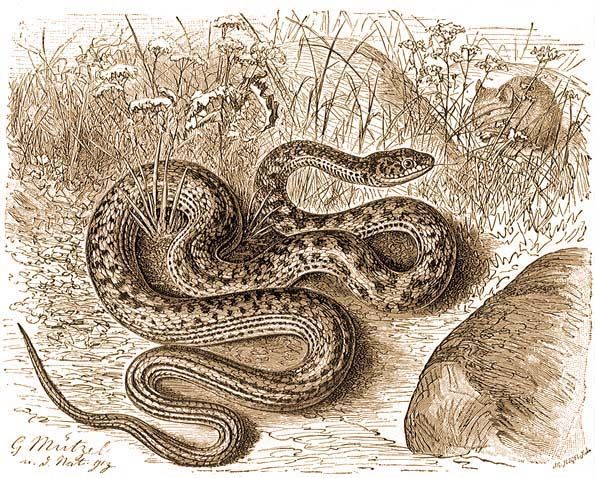 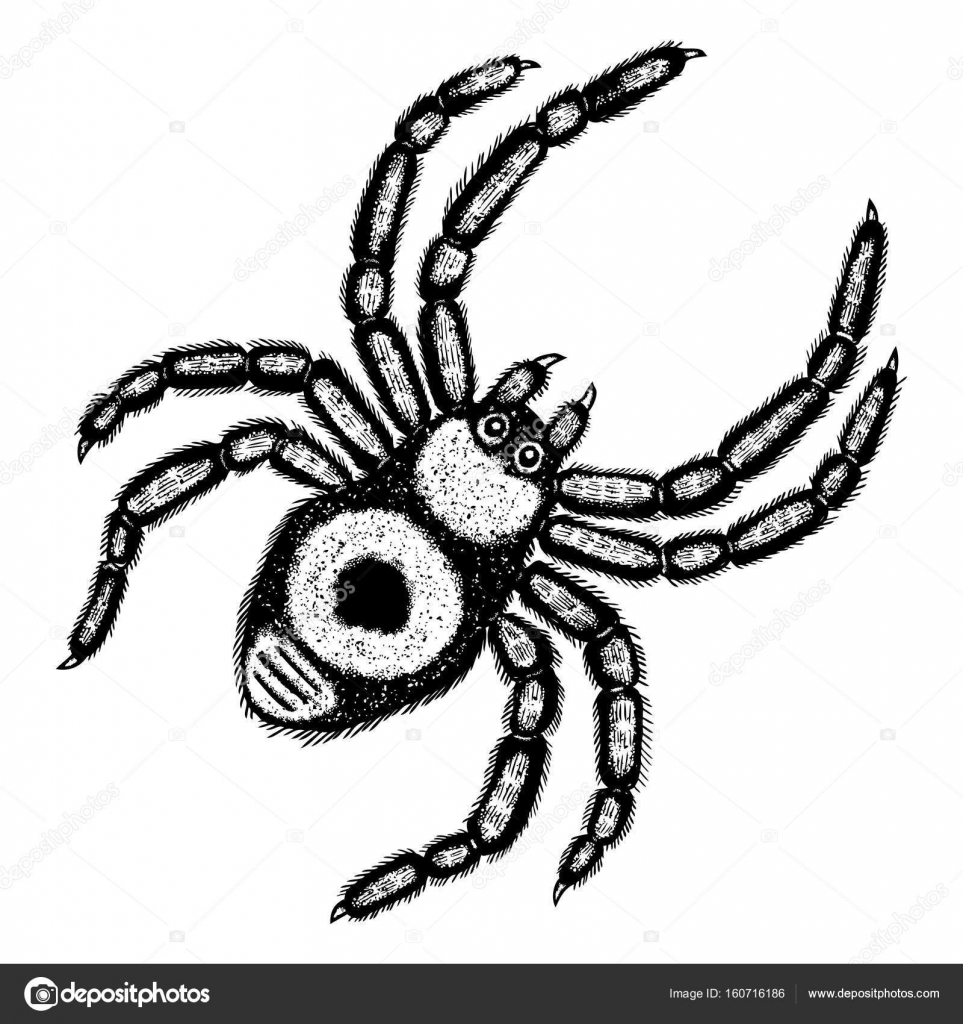 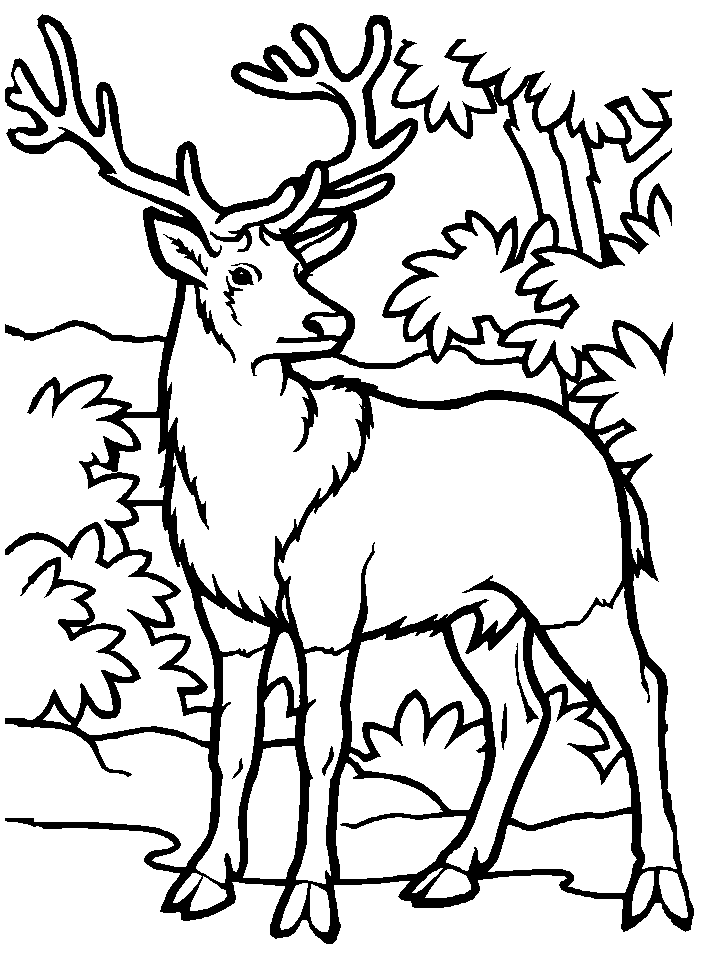 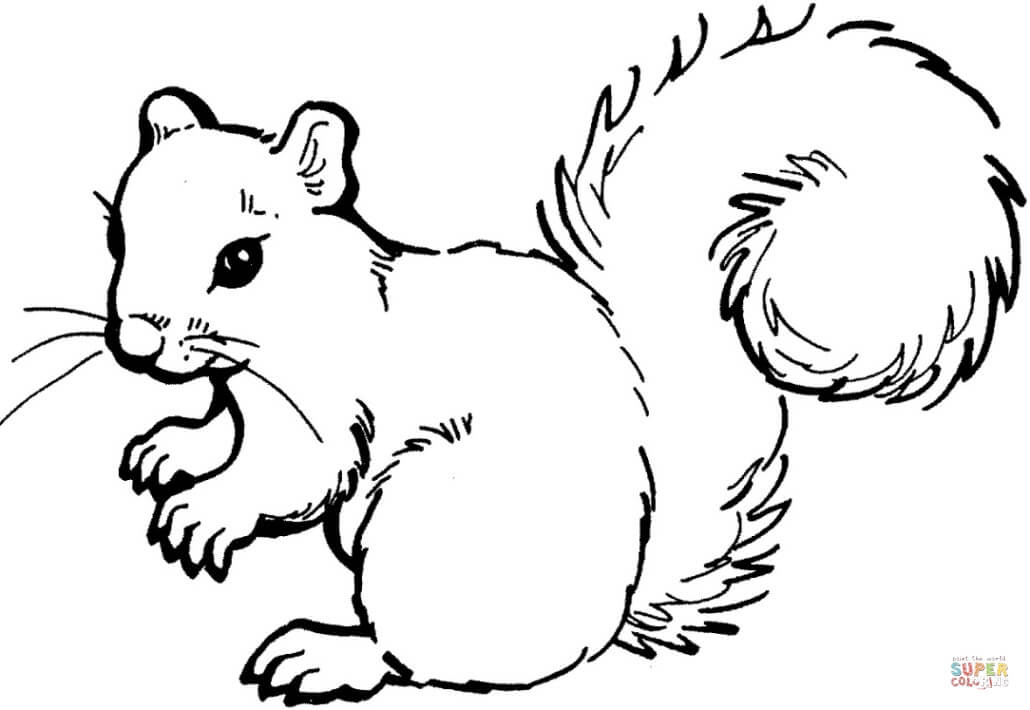 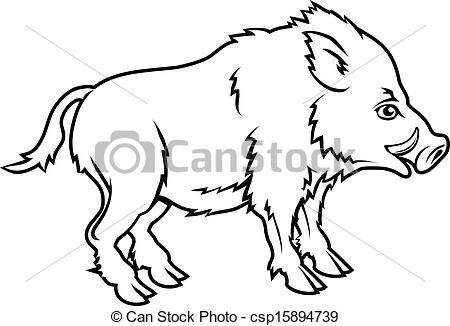 